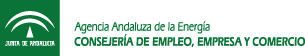 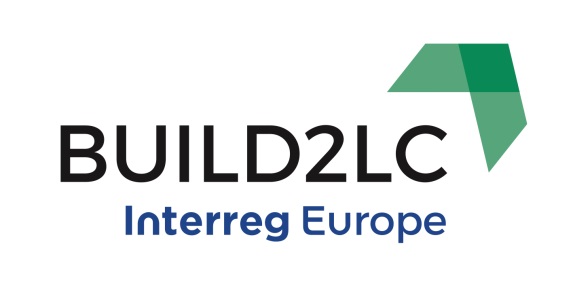 Bi-lateral Meeting Agenda Bilateral Meeting: Public Investment and Development Agency of Lithuania (VIPA) receiving from Andalusian Energy Agency (AEA), Spain 9th – 10th November 2017Day 1 – 9th November 2017Main Venue: AEA headquarters, 1st floor. Isaac Newton, 6. 41092 Seville, SpainCoffe available during the morning session09:00	Arrival – Institutional welcome opening09:15	The AEA role as the Andalusian administration tool10:00	Sustainable Construction Programme in Andalusia – 	Contents lay-out under confirmation. 13:00	Lunch near the AEA premises14:30	Stakeholders point of view and discussion 16:30	CloseAttendees:AAE, Andalusia – Joaquín Villar, Carlos SerraVIPA, Lithuania – XXXAndalusian Stakeholders - XXXDay 2 – 10th November 2017Main Venue: AEA headquarters, 1st floor. Isaac Newton, 6. 41092 Seville, SpainCoffe available during the morning session09:15	Incentives Programme for Sustainable Construction in Andalusia – 	Contents lay-out under confirmation. 11:15	 Trip by taxi to the city centre11:30	Interview with financial entity (tbc). Funding the next incentives programme framework13:00	Lunch at the city centre14:30	Stakeholders point of view and discussion 16:30	CloseAttendees:AAE, Andalusia – Joaquín Villar, Carlos SerraVIPA, Lithuania – XXXAndalusian Stakeholders - XXX